PhilippinesPhilippinesPhilippinesPhilippinesFebruary 2025February 2025February 2025February 2025MondayTuesdayWednesdayThursdayFridaySaturdaySunday12Constitution Day345678910111213141516Lantern Festival171819202122232425262728EDSA Revolution AnniversaryNOTES: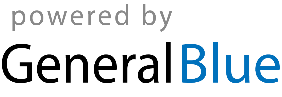 